The Congress of these United States:Our Legislative Branch:Money andAppropriationsRevenue and AppropriationsAppropriationsAppropriation: the legal _____________________ to expend governmental fundsHow we _____________ governmentRevenue:  ____________________, _______________Spending:  ______________________ CommitteesThe Big Picture, the whole process: ________________ CommitteesTo spend money you need:_________________ (an appropriation)Funds (___________________)You must have _______________A check book with checks but no cash on deposit will get you in troubleCash in the bank, but a lost ATM card still means no pizzaYou gotta start somewhere…And for _______________, you start in the ________________ of RepresentativesArticle I, Section 7 (1) All Bills for raising Revenue shall originate in the House of Representatives; but the Senate may propose or concur with Amendments as on other Bills.The 1974 Budget ActAn attempt to address the lack of a consistent economic policy Set up Budget Committees in each house to review President’s Budget in light of all taxing and spending measuresBudget Committees set total __________, ____________ and _____________ levelsStaff for the Budget Committees is the _______________________________ Non-partisan, but not impartialLegislative/Executive Tension The Fiscal Calendar_______________ means having to do with ____________Federal Fiscal Year: ________________ to September 30President submits budget in January. Though lately not so much! This year was February 9th.Budget Committees reviews his plan and sets overall taxing and spending levels in a resolution which must be approved by April 15th.By mid-June, standing committees have made recommendations to Budget Committee, which draws up a _____________________ bill.If they can’t come to agreement, things will shut down, unless they pass a Continuing Resolution. This is their primary job, and they rarely get it done on time!  Often they get desperate and pass pork-laden “_______________” bills, or put off the inevitable by funding “______________ Resolutions” (______________). This is no way to run a railroad!In 2010 they didn’t pass a single budget. NOT ONE.  In 2011 we came within hours of a shutdown.  For FY 2012, Congress passed consolidated bills Dec 23, 2011.  In 2013 we had the Fiscal Cliff and Sequesters.  We’ve been limping along on CR’s which expire every few months and in December of 2014 they created…The (CR)omnibusAn omnibus covering everything but Homeland Security, which got a CR which expired…IN TEN DAYS! Eventually, we resolved it.In 2015 they passed a CR on December 18th.  And John Boehner said goodbye.My Hero:http://cooper.house.gov/media-center/press-releases/cooper-introduces-no-budget-no-pay-in-114th-congress No Woman, No Cry; No Budget, No ____________!________________ VetoDeclared ________________ in 1998No line item veto means the President cannot separate out objectionable items from important, helpful items.  Throw out the “baby with the bathwater”_________________ – a piece of legislation attached as an _______________ to another, possible totally unrelated bill
______________Oink, oink, oink…Pork Barrel SpendingBringing home the baconItems of interest to your constituents(and in a worst case scenario, of service to no one else!)Trent Lott:  There are really three parties: Republicans, Democrats and Appropriats________________ – Specifying the use of ____________________ funds for a particular purpose in a particular place, meaning __________ district!Million, Billion Trillion…"My favorite way to think of it is in terms of seconds," says David Schwartz, a children's book author whose How Much Is a Million? tries to wrap young minds around the concept. "One million seconds comes out to be about 11½ days. A billion seconds is 32 years. And a trillion seconds is 32,000 years. I like to say that I have a pretty good idea what I'll be doing a million seconds from now, no idea what I'll be doing a billion seconds from now, and an excellent idea of what I'll be doing a trillion seconds from now."Two Key Terms1) _________________The Federal Government does not require a balanced budget!The difference between ______________ (receipts) and __________________ (outlays)An ________________ measurement of the shortfall The opposite of surplusToo much spending, not enough money!FFY 2007 deficit: $162.8 billion (Down from $337 in ’06!)FFY 2008 deficit: $459 billionFFY 2009: $1.42 Trillion! With a T!  FFY 2010:  $1.3 TrillionFFY 2011:  $1.3 TrillionCBO Est. 2012: $1.1TrillionOMB Est. 2013: $729 BillionCBO Est. 2014: $485 BillionCBO Est 2015 $426 BillionCBO Est 2016: $544 Billion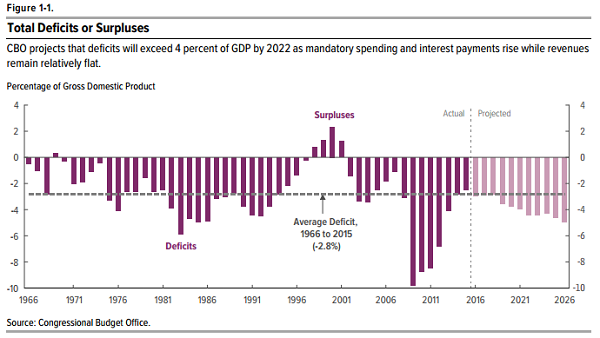 2) DebtWhat we _______________ to cover accumulated deficitsThe interest will eat you alive!http://www.treasurydirect.gov/govt/reports/ir/ir_expense.htm  We borrow from ourselves and __________________.You can have debt without deficits!We had ____________ budgets (no deficit) in _____________-____________, but we still had debtCurrent debt: http://www.brillig.com/debt_clock/  http://www.treasurydirect.gov/NP/BPDLogin?application=np 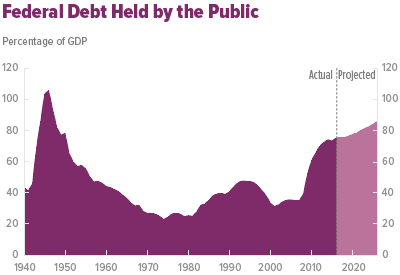 Debt Ceiling: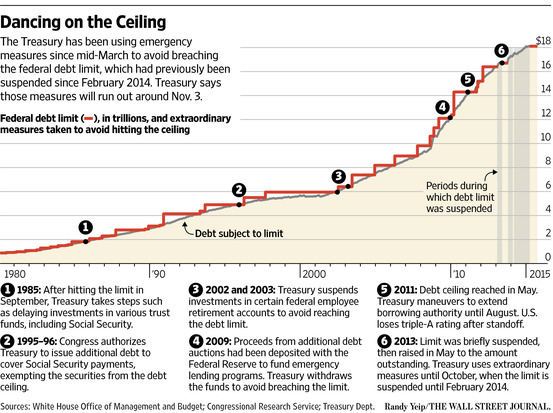 NO way!  Government Shutdown?   Yes way…They’ve been happening since the 70’s.It happened in 1995Clinton vs. Gingrich.It lasted 28 days! This time it went from Oct 1- Oct 17 _______________.They were trying to avoid the ____________________…What a mess. And the next month, approval went to _________%Fiscal Cliff: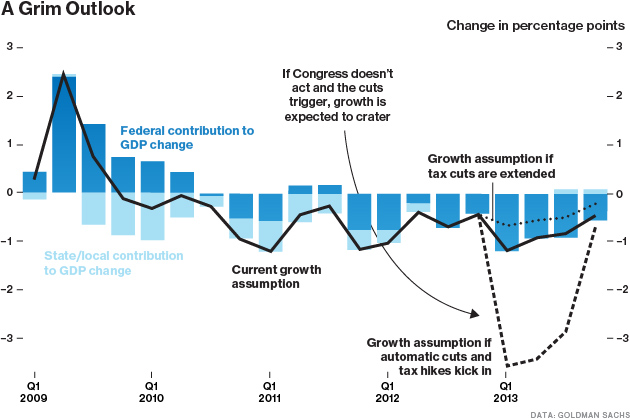 A good place to start:http://www.concordcoalition.org/http://federal.budgetchallenge.org/pages/overview Congress In a NutshellA House and a Senate makes a CongressLOTS of BillsFew passIncumbent rich, Heavy on the LawyersLOTS of staffBut less than there once wasAt the Moment: Split Party ControlCommittees are where the work gets doneThey legislate, appropriate, confirm and ratify, oversee and investigateInefficient by designBicameral, with Checks and BalancesHome of Debaters, Bosses and ManagersWhere we all have a voiceWhere OUR laws are madeOUR congress: they work for US!